ADVISORY COUNCIL AGENDA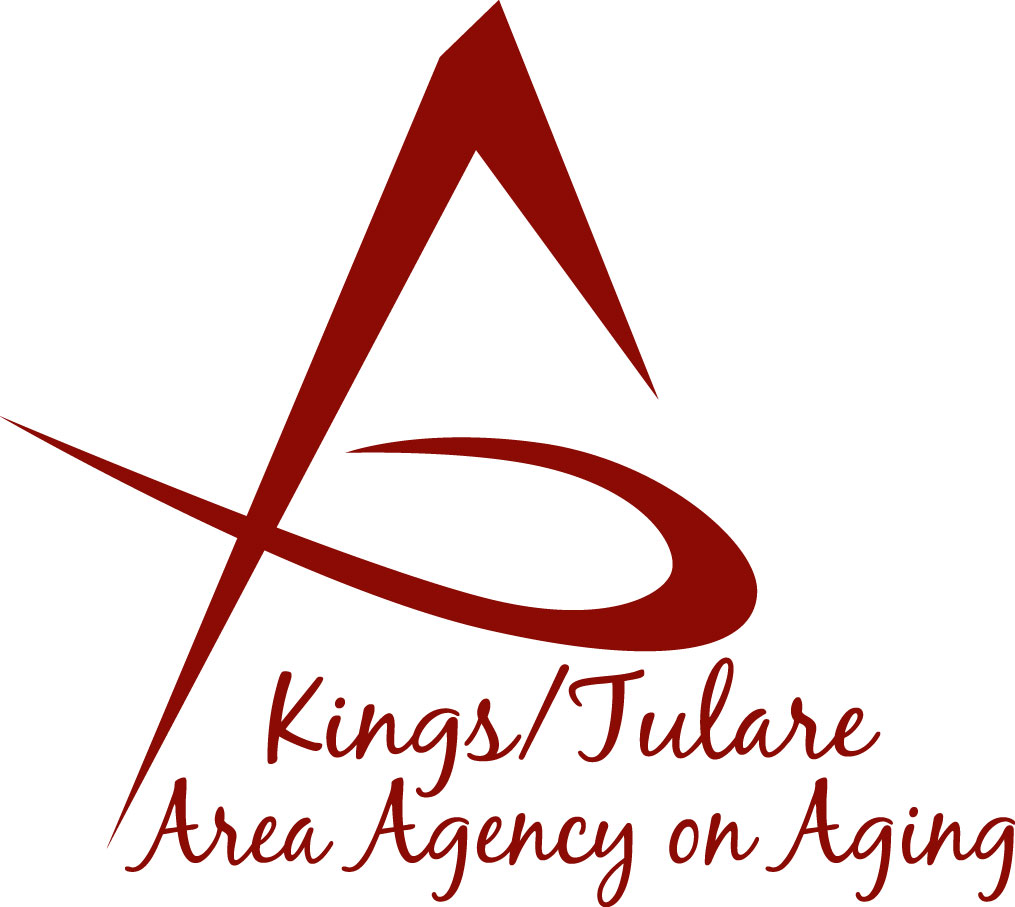 Monday, October 16, 2017Meeting to begin at 10:30 a.m.     Hanford Senior Center, View Road Apts. 		602 9 ¼ Avenue	         Hanford, CA 93230Call to Order							         ActionIntroductions of Guests and Council Members		Information3.	Public Comment						    3 minutes	Any person may directly address the Council at this time on any item on the Agenda or any other items of interest to the public that are within the subject matter jurisdiction of the K/TAAA.4.	Approval of Minutes						         ActionMembers present at the previous meetings may comment or correct minutes from the meetings held on September 18, 2017.5.	Announcements and Correspondence			             Information6.	Milestone Updates					             Information Information regarding current and former members of the Council7.	Report on the Triple-A Council of California Mtg.		 Information		(Dr. Wood, Chair) Information from the August TACC meeting in Sacramento8 .	CA Assoc. of Area Agencies on Aging (C4A) - Los Angeles         Information		Opportunity for Advisory Council member to attend C4A meeting, Nov 14-16 9. 	California Senior Legislature (CSL) Participation	               Information		and Additional Committee Assignments and Discussion10.	Discussion of Candidate Nominations for Chair/Vice Chair	   Information	For December Elections	11.	Staff Reports					 	               Information 12.	Development of the October Council Agenda		               Information13.	Additional Member Comments 			               Information14.	Adjourn							           ActionIf there is no further business to attend to, members may adjourn the   meeting at this time.